CHEAM HIGH SCHOOL 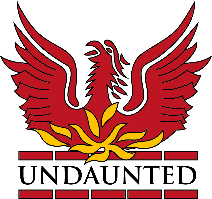 Learning Support AssistantSalary will be based on CAN salary scale point 14 (£22,027 full time equivalent, £16,425 actual pro-rata salary). The post is for 32.5 hours per week, term time only (188 days). The working day will start at 8.20am and finish at 3.50pm with one day per week finishing at 4.20pm. This is a non-teaching post which will give the successful candidate an excellent opportunity to work closely with young people supporting them in their school life.As a Learning Support Assistant (LSA) you will be part of a team working under the direction of the SENCo and Assistant Headteacher, or allocated for day to day management to the Leaders of Mathematics, English, Science or other departments. You will be expected to work effectively with both teaching and support staff at all levels as well as with parents/carers, students and external agencies.  See Job Description for full details.Further information and an application form are available from the joining us/staff vacancies page of the school website.   Please note that applications MUST be submitted on a school application form; CVs are not accepted. There is the potential for salary progression. Training is provided.Application on the school application form to the Headteacher, Mr P Naudi asap and by 9am Friday 12th November 2021 at the latest.Please note that if sufficient applications are received, we reserve the right to close the vacancy early therefore you are advised to apply early. , , Cheam,  SM3 8PW  Tel:  020 8644 5790Email:  HR@cheam.sutton.sch.uk; Website:  www.cheam.sutton.sch.uk is committed to safeguarding and promoting the welfare of children. As such, the successful applicant will be required to undertake a criminal record check via the Disclosure and Barring Service (DBS).  is an equal opportunities employer.